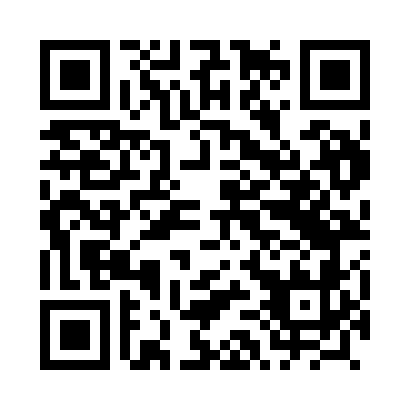 Prayer times for Lomianki, PolandWed 1 May 2024 - Fri 31 May 2024High Latitude Method: Angle Based RulePrayer Calculation Method: Muslim World LeagueAsar Calculation Method: HanafiPrayer times provided by https://www.salahtimes.comDateDayFajrSunriseDhuhrAsrMaghribIsha1Wed2:295:0512:345:428:0310:272Thu2:255:0312:335:438:0510:313Fri2:215:0112:335:448:0610:344Sat2:204:5912:335:458:0810:385Sun2:194:5712:335:468:1010:396Mon2:184:5612:335:478:1110:407Tue2:184:5412:335:488:1310:418Wed2:174:5212:335:498:1510:419Thu2:164:5012:335:508:1610:4210Fri2:154:4912:335:518:1810:4311Sat2:154:4712:335:528:2010:4312Sun2:144:4512:335:538:2110:4413Mon2:134:4412:335:548:2310:4514Tue2:134:4212:335:548:2410:4515Wed2:124:4112:335:558:2610:4616Thu2:124:3912:335:568:2710:4717Fri2:114:3812:335:578:2910:4718Sat2:104:3612:335:588:3010:4819Sun2:104:3512:335:598:3210:4920Mon2:094:3312:336:008:3310:4921Tue2:094:3212:336:018:3510:5022Wed2:084:3112:336:018:3610:5123Thu2:084:2912:336:028:3810:5124Fri2:084:2812:336:038:3910:5225Sat2:074:2712:336:048:4010:5326Sun2:074:2612:346:058:4210:5327Mon2:064:2512:346:058:4310:5428Tue2:064:2412:346:068:4410:5429Wed2:064:2312:346:078:4510:5530Thu2:054:2212:346:088:4710:5631Fri2:054:2112:346:088:4810:56